BEZPIECZNIE NA WSI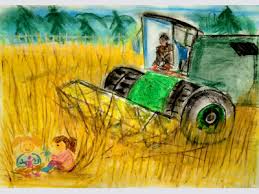 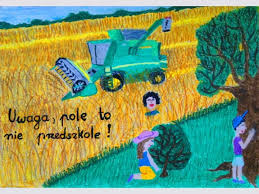 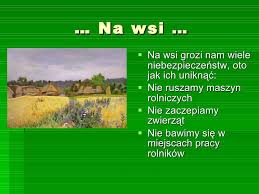 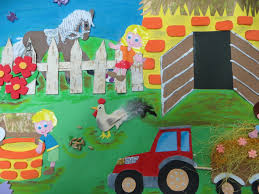 